Estamento: Coordinadores de Servicio SocialEl 67% de los coordinadores de servicio social son mujeres, tienen una edad promedio de 50 años, ver el gráfico 11. Gráfico 11: Coordinadores de Servicio SocialGráfico 11: el 67% de los coordinadores de servicio social son mujeres el resto es un hombre. Una coordinadora (33%) tiene grado de doctorado y el 67% maestría. En promedio tienen 20 años dentro de la Universidad, con un mínimo de 9 años y un máximo de 28 años. En promedio tienen 7 años en el cargo de Coordinadores y todos son de planta. Gráfico 12: Grado máximo obtenido Coordinadores de servicio socialGráfico 12: Los coordinadores de servicio social tienen maestría (67%) y Doctorado (33%)El la opinión del 100% de los Coordinadores de Servicio Social se cuentan con estrategias institucionales para el apoyo a los estudiantes en la integración de las Experiencias Educativas, el Servicio Social y Experiencia Recepcional. También afirman que existen estrategias para la vinculación entre las actividades de Servicio Social y la Experiencia Recepcional con las necesidades del contexto local o regional.Un 67% opina que estas estrategias son: la valoración de solicitudes de las instituciones receptoras, la consideración principal de espacios en la Facultad y la
congruencia del programa de trabajo y reportes mensuales; un 33% sólo señala la valoración de solicitudes receptoras. El 100% de los encuestados señalan como estrategia para la vinculación entre las actividades del Servicio Social la Experiencia Recepcional y el entorno social al aceptar instituciones sociales de carácter público. Sólo el 33% realiza supervisiones a los prestadores de servicio social en su lugar correspondiente para revisar que tengan sitio propicio y material para trabajar.  Gráfico 13: Estrategias para viculación Gráfico 13: Los coordinadores de servicio social realizan supervisión a los prestadores del mismo en sus lugares correspondientes en un 33%, como una estrategia para vincular el Servicio con el entorno social. El 100% de preferencia aceptan instituciones sociales de carácter público.Categoría 5: Proceso de permanenciaUn 33% opina que las estrategias para la integración de las Experiencia Educativas Servicio social y Experiencia Recepcional operan favorablemente y otro 33% creen que no son favorables, el otro 33% restante no contestó. Según su opinión la forma en como se ha dado la integración de Servicio social y Experiencia Recepcional es favorable (67%) y que o son favorables en un 33%.  Gráfico 14: Forma en como se ha dado la integración de SS y ERGráfico 14: El 67% de los coordinadores opinó que ha sido favorable la forma en que se ha integrado Servicio Social y Experiencia Recepcional. El gráfico 15 muestra que el 100% de los Coordinadores afirman que la estrategia institucional o docente que se lleva a cabo en la integración de las Experiencias Educativas, Servicio Social y Experiencia Recepcional ha sido los lineamientos de esta última. 67% afirma que es el programa de seguimiento de servicio social y la articulación de proyectos de investigación y vinculación.  Gráfico 15: Estrategias institucionales para la integración de EE SS y ERGráfico 15: Como estrategia de integración de EE, SS y ER se señala a los lineamientos de ER en un 100% de los casos, y a la articulación de los proyectos de investigación y vinculación y al programa de seguimiento de SS en un 67%.Para fomentar que se relacionen la vinculación entre actividades del Servicio Social y la Experiencia Recepcional con su contexto local o  regional el 33% de los Coordinadores conocen las necesidades de los potenciales usuarios o beneficiarios de los servicios que ofrece el profesional de psicología. El 67% reconoce que es a través de fomentar que el servicio social y las investigaciones de Experiencia Recepcional atiendan estas necesidades así como a través de realizar reuniones antes de cada periodo escolar para dar a conocer los proyectos de investigación y vinculación.Gráfico 16: Forma en la que se relacional la vinculación entre SS y ER con el contexto local o regional Gráfico 16: 67% de los Coordinadores emplean como estrategias de vinculación entre SS y ER con el contexto local o regional al fomentar que el servicio social y las investigaciones de ER atiendan necesidades así como también el realizar reuniones para dar a conocer proyectos de investigación y vinculación. 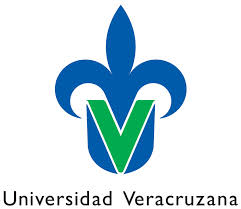 